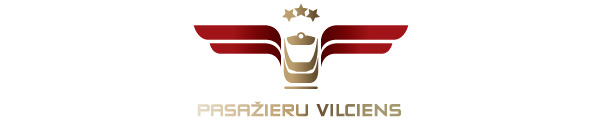 2018. gada 21. decembrīInformācija plašsaziņas līdzekļiemCeļā dodas ar Ziemassvētku egli rotāts vilciens Veidojot par tradīciju, arī šogad Ziemassvētku un gadu mijas laikā pa Latviju kursēs vilciens ar rotātu egli vienā no vagoniem. Vilciena sastāvs ar svētku noskaņu vilciena galvas vagonā brauc visos AS “Pasažieru vilciens” elektrovilciena maršrutos, un vienas dienas laikā rotātā egle var sasniegt Aizkraukles, Jelgavas, tāpat Skultes un Tukuma virziena pasažierus. Pirmajā reisā vilciens devās 21. decembrī pulksten 5:10 no Rīgas uz Saulkrastiem.Ikviens, kurš nokļuvis šajā īpašajā svētku vagonā, ir aicināts noskaitīt dzejoli vai nodziedāt dziesmu pie izgreznotās egles, iemūžināt savu sveicienu un dalīties ar to sociālajos tīklos, pievienojot atzīmi @PasazieruVilciens facebook.com un @PVilciens twitter.com. Skaisto baltegli mūsu pasažieru priekam dāvina Nacionālais Botāniskais dārzs Salaspilī, kurā āra ekspozīcijā šobrīd valda ziema, bet oranžērijā mājo mūžīga vasara. Turpinot veiksmīgo sadarbību, uzrādot derīgu vilciena biļeti (vienreizējo, abonementa, elektronisko), kurā gala vai starppietura ir Salaspils, var saņemt 1 eiro atlaidi botāniskā dārza apmeklējumam.Lai prieks acīs un sirdī!Par PVUzņēmums ir dibināts 2001. gada 2. novembrī. Akciju sabiedrība Pasažieru vilciens ir vienīgais iekšzemes sabiedriskā transporta pakalpojumu sniedzējs, kas pārvadā pasažierus pa dzelzceļu visā Latvijas teritorijā. AS Pasažieru vilciens ir patstāvīgs valsts īpašumā esošs uzņēmums. Eirobarometrs 2018. gada iedzīvotāju aptauja liecina, ka Pasažieru vilciens precizitāte un uzticamība ir augstākā Eiropā. Papildu informācijai:Agnese LīcīteAS „Pasažieru vilciens”Sabiedrisko attiecību daļas galvenā sabiedrisko attiecību speciālisteTālr: 29467009; E-pasts: agnese.licite@pv.lv